Assemblée Générale 2021 – Pouvoir

Samedi 18 Septembre 2021A Buzançais (36) – Centre Culturel – 9 Place de Verdun  *L’association est représentée par son délégué élu. En cas d’empêchement, il délègue l’un des membres de SON ASSOCIATION UNIQUEMENT, à l’aide de cette fiche.Je soussigné Mr, Mme (Nom-Prénom) _____________________ date de naissance : ____________
Domicile __________________________________________________________________________Qualité __________________ délégué du club de ___________________N° du Club (obligatoire)___________________________Donne pouvoir à Mr, Mme (Nom-Prénom) ______________________________date de naissance : ______________Domicile _________________________________________________________________________
Qualité : _________________Pour me représenter à l’Assemblée Générale de la LIGUE DU CENTRE VAL DE LOIRE, et pour voter en mon nom sur les sujets qui seront soumis à décisions.A _______________________________,       le _______________________Signature du représentant	Signature du délégué de l’AssociationAyant reçu pouvoir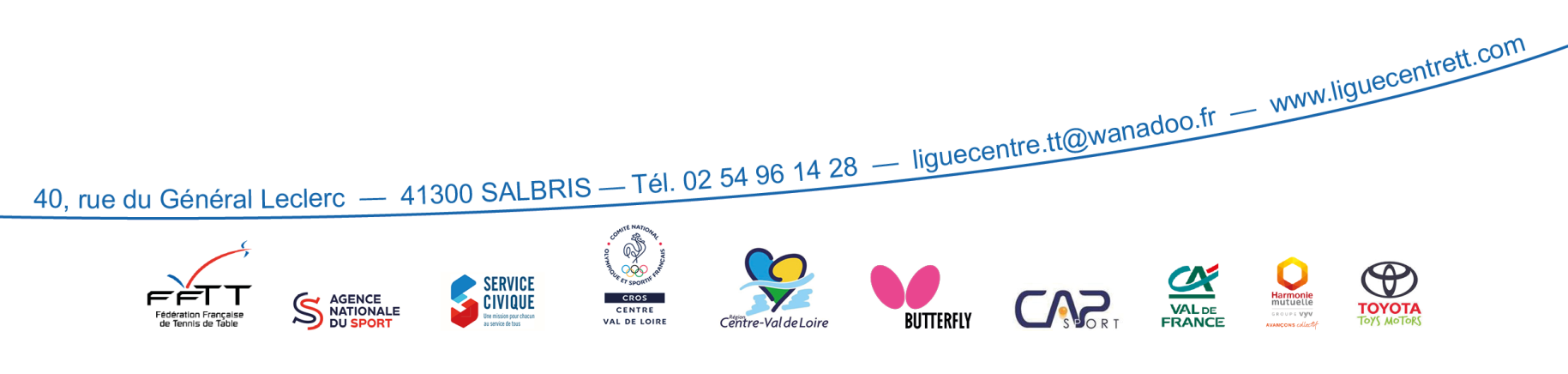 